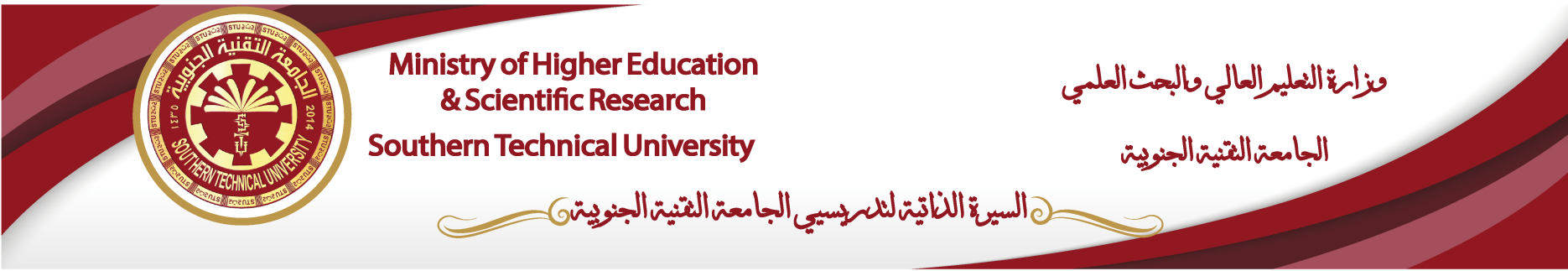 المعلومات الشخصيةالمعلومات الشخصيةالمعلومات الشخصيةالمعلومات الشخصيةالمعلومات الشخصيةالمعلومات الشخصيةالمعلومات الشخصيةالمعلومات الشخصيةالمعلومات الشخصيةالمعلومات الشخصيةالمعلومات الشخصيةالاسم الثلاثيالبريد الالكترونيالشهادةاللقب العلميالاختصاص العامالاختصاص الدقيقالاهتمامات البحثيةالشهادات والالقاب العلميةالشهادات والالقاب العلميةالشهادات والالقاب العلميةالشهادات والالقاب العلميةالشهادات والالقاب العلميةالشهادات والالقاب العلميةالشهادات والالقاب العلميةالشهادات والالقاب العلميةالشهادات والالقاب العلميةالشهادات والالقاب العلميةالشهادات والالقاب العلميةالشهادةتاريخهاعنوان الرسالة / الاطروحةعنوان الرسالة / الاطروحةعنوان الرسالة / الاطروحةعنوان الرسالة / الاطروحةعنوان الرسالة / الاطروحةالجامعةالجامعةالبلدالدكتوراهالماجستيرالدورات التدريبيةالدورات التدريبيةالدورات التدريبيةالدورات التدريبيةالدورات التدريبيةالدورات التدريبيةالدورات التدريبيةالدورات التدريبيةالدورات التدريبيةالدورات التدريبيةالدورات التدريبيةاسم الدورةمكان الدورةمكان الدورةمدة الدورةمدة الدورةتاريخ الدورةتاريخ الدورةتاريخ الدورةتاريخ الدورةتاريخ الدورةالمناصب الاداريةالمناصب الاداريةالمناصب الاداريةالمناصب الاداريةالمناصب الاداريةالمناصب الاداريةالمناصب الاداريةالمناصب الاداريةالمناصب الاداريةالمناصب الاداريةالمناصب الاداريةالوظيفة (تبدأ من الوظيفة الحالية)الوظيفة (تبدأ من الوظيفة الحالية)الوظيفة (تبدأ من الوظيفة الحالية)الوظيفة (تبدأ من الوظيفة الحالية)من الفترةمن الفترةالى الفترةالى الفترةالى الفترةالى الفترةالى الفترةالنشاط البحثيالنشاط البحثيالنشاط البحثيالنشاط البحثياسم النشاطاسم النشاطمكان وتاريخ النشرمكان وتاريخ النشرالنشاطات ( المشاركات في المؤتمرات والندوات وغيرها)النشاطات ( المشاركات في المؤتمرات والندوات وغيرها)النشاطات ( المشاركات في المؤتمرات والندوات وغيرها)النشاطات ( المشاركات في المؤتمرات والندوات وغيرها)اسم النشاطاسم النشاطمكانه وزمانهمكانه وزمانهالجوائز وكتب الشكر والشهادات التقديرية للسنة الدراسيةالجوائز وكتب الشكر والشهادات التقديرية للسنة الدراسيةالجوائز وكتب الشكر والشهادات التقديرية للسنة الدراسيةالجوائز وكتب الشكر والشهادات التقديرية للسنة الدراسيةالعنوانالتاريخالجهة المانحةسبب المنحالخبرات التدريسيةالخبرات التدريسيةالخبرات التدريسيةالخبرات التدريسيةاسم المادة التي درستهااسم المادة التي درستهاالمرحلة الدراسيةالمرحلة الدراسيةالاشراف على الدراسات العلياالاشراف على الدراسات العلياالاشراف على الدراسات العلياالاشراف على الدراسات العلياالطالبالجامعةالكلية / القسمعنوان الاطروحةName :College / Institute :Department :Position :Degree :Other Affiliations :E-mail :EducationTeaching ActivitiesMembership of Scientific CommunitiesScholarly and professional Academic Activities and ServiceGraduate SupervisionParticipation in Scientific Conferences and SymposiaParticipation in Scientific Conferences and SymposiaParticipation in Scientific Conferences and SymposiaType of ParticipationOrganizerTitle PublicationsHonors and AwardsHonors and AwardsHonors and AwardsDetailsDateTitle